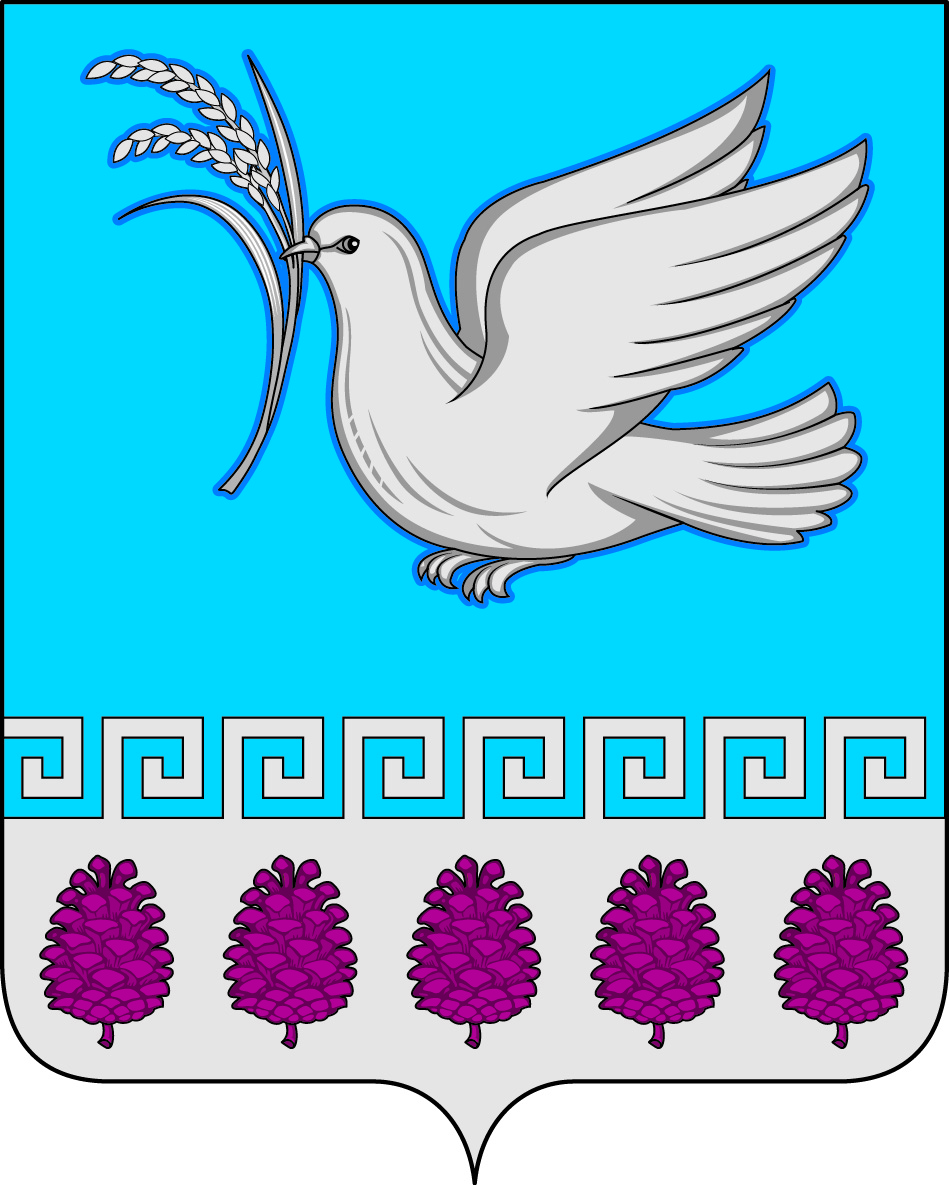 АдминистрацияМерчанского сельского поселения Крымского районаТерриториальная комиссия по профилактике правонарушенийМерчанского сельского поселения Крымского районаПОВЕСТКА № 4с.Мерчанское,                                                                                  19.04.2019гул. Советская д. 22,                                                                         14-00кабинет главы поселенияПРИСУТСТВОВАЛИ:Е.В. Прокопенко - глава Мерчанского сельского поселения Крымского района председатель Территориальной комиссии по профилактике правонарушений Мерчанского сельского поселения Крымского района;С.В. Слепченко - главный специалист администрации Мерчанского сельского поселения заместитель председателя Территориальной комиссии по профилактике правонарушений;А.В. Сонова – эксперт, секретарь территориальной комиссии;ПРИГЛАШЕНЫ:П.А. Адамов - депутат Совета Мерчанского сельского поселения,А.Н. Метлёва - специалист по социальной работе ОПСД;В.В. Пинчук – ст.инспектор ОПДН ОУУП и ПДН ОМВД России по Крымскому району;Е.П. Гуйван – директор МБОУ СОШ № 4 с. Мерчанского;В.В. Джалолова – директор МКУ ДК с. Мерчанское.ПОВЕСТКА ДНЯ:1. О работе учреждений культуры в решении вопросов, направленных на профилактику наркомании, правонарушений среди несовершеннолетних в поселении.                2. О работе, проводимой по трудоустройству лиц, находящихся на учётах ОВД и УФСИН, а также находящихся в трудной жизненной ситуации и социально – опасном положении.3. Заслушивание граждан, требующих профилактического воздействия со стороны органов местного самоуправления, по информациям, поступившим из территориального органа внутренних дел, образовательных учреждений, уголовно-исполнительной инспекции и т.д.4. Рассмотрение вопроса о деятельности общественного объединения правоохранительной направленности на территории Мерчанского сельского поселения за первый квартал.5. О выполнении решений предыдущих заседаний территориальной комиссии по профилактике правонарушений на территории Мерчанского сельского  поселения.Секретарь Территориальной комиссии                                                     А.В. Сонова